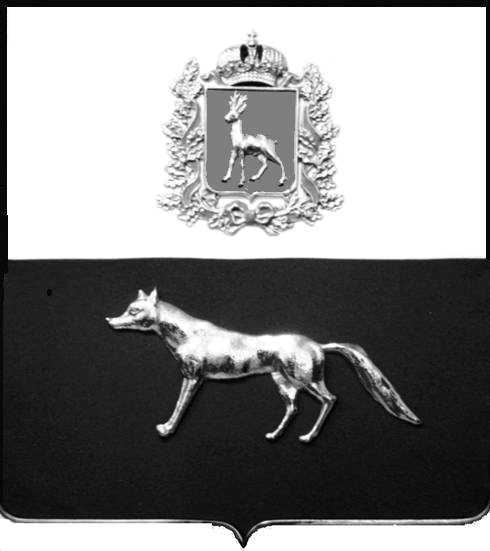 И.О.Главы  муниципального                                                                        А.И.Екамасоврайона Сергиевский                              О.А.НиколаеваО подготовке изменений в проект планировки территории и проект межевания территории объекта АО «Самараинвестнефть»: «Обустройство Северо-Базарного месторождения нефти» в границах сельского поселения Липовка и сельского поселения Сергиевск муниципального района Сергиевский Самарской области        Рассмотрев предложение ООО «Терра», о подготовке изменений в проект планировки территории и проект межевания территории, в соответствии со статьей 45 Градостроительного кодекса Российской Федерации, Администрация муниципального района Сергиевский Самарской области  ПОСТАНОВЛЯЕТ:Подготовить изменения в проект планировки территории и проект межевания территории объекта АО «Самараинвестнефть»: «Обустройство Северо-Базарного месторождения нефти» в границах сельского поселения Сергиевск и сельского поселения Липовка муниципального района Сергиевский Самарской области, с целью выделения элементов планировочной структуры, установления параметров планируемого развития элементов планировочной структуры, зон планируемого размещения вышеуказанного объекта, а также определения границ земельных участков, предназначенных для размещения  объекта АО «Самараинвестнефть»: «Обустройство Северо-Базарного месторождения нефти» в границах сельского поселения Сергиевск и сельского поселения Липовка муниципального района Сергиевский Самарской области, в срок до 25 марта 2023 года.В указанный в настоящем пункте срок ООО «Терра» обеспечить представление в Администрацию муниципального района Сергиевский Самарской области подготовленные изменения в проект планировки территории и проект межевания территории объекта АО «Самараинвестнефть»: «Обустройство Северо-Базарного месторождения нефти» в границах сельского поселения Сергиевск и сельского поселения Липовка муниципального района Сергиевский Самарской области.2. Опубликовать настоящее Постановление в газете «Сергиевский вестник» и разместить на сайте Администрации муниципального района Сергиевский по адресу: http://sergievsk.ru/ в информационно-телекоммуникационной сети Интернет.3. Настоящее Постановление вступает в силу со дня его официального опубликования.       4. Контроль за выполнением настоящего Постановления оставляю за собой.